3 YAŞ EkİM AYIPLAN AKIŞI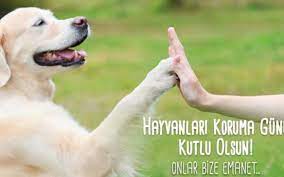 DRAMA : MASKELİ DANSŞarkı: Hayvanları Koruma Günü
Tavşan Tavşanım tavşanım minik tavşanım Pabuçları eksimiş, yırtılmışTavşanım ağlarTavşan bana baksana Tiki tiki yapsana bak tilki geliyor Çabucak kaçsana 😊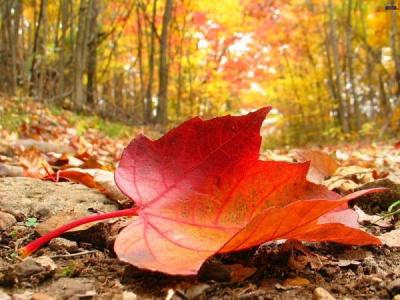 *SONBAHAR YAPRAKLARI İLE KİRPİ SANAT ETKİNLİĞİMİZSONBAHAR ŞARKISIYağmaya başladı yağmurlar Esmeye başladı rüzgarlar Soğuk artık havalar İşte geldi sonbahar Döküldü birden yapraklarUykuya daldı hayvalar Soğuk artık havalar 😊   BILMECE BILDIRMECE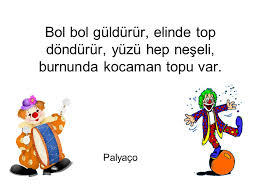 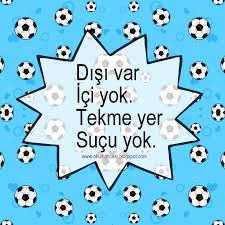 TÜRKÇE DİL ETKİNLİĞİ*ÜÇ KEDİ BİR DİLEK                  * UTANGAÇ AYI MONTİ*3 YAŞ MASALLAR *ZUHALIN KANATLARI                                    *YARAMAZ  KARGA *ÇORBAMDA ZÜRAFA VAR SANAT ETKINLIKLERI*BASIT MANDALA*BASKI CALISMALARI*SEKIL VERME*YUVARLAMA	*YIRTMA-YAPISTIRMAKAVRAMLAR*BUYUK-KUCUK      *KIRMIZI RENK *UZUN-KISA             *1 RAKAMI*KIRLI-TEMIZ         *DAİRE      CUMHURİYET BAYRAMI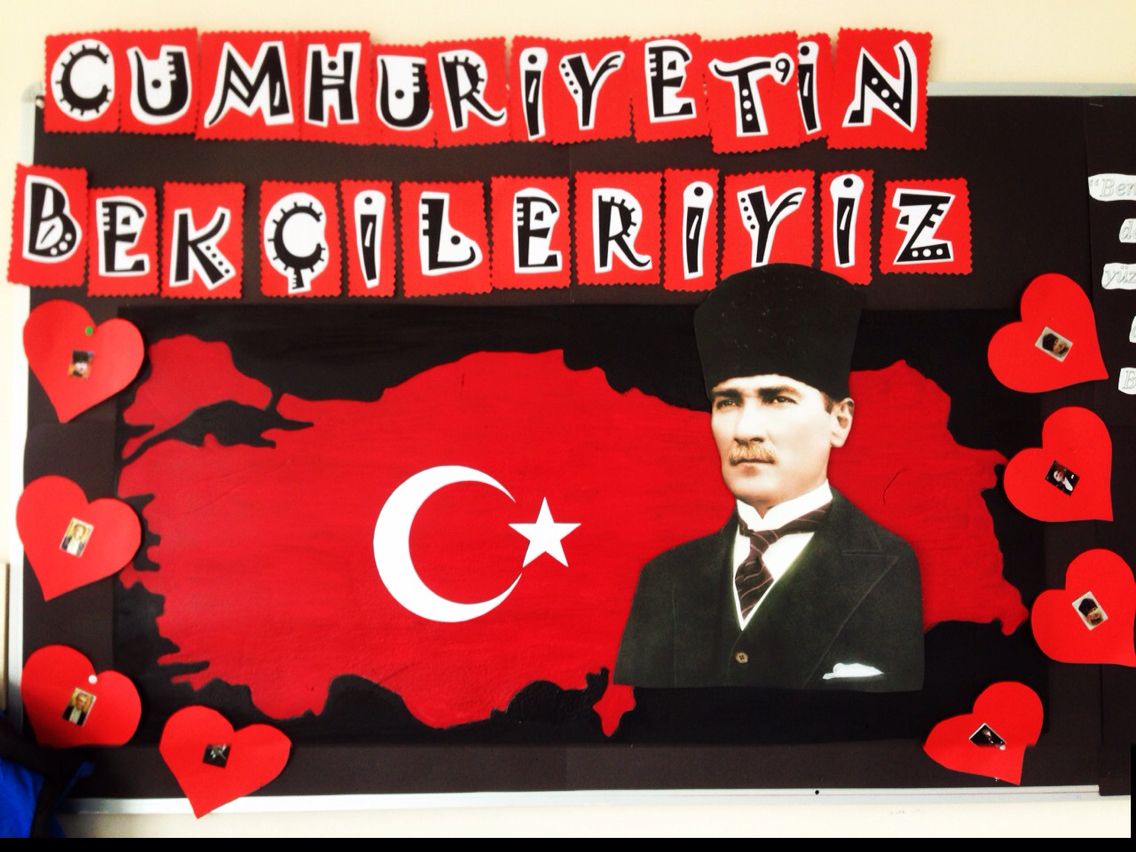 CUMHURİYET HÜR DEMEK*DENEY (BAYRAK DENEYİ)*YUVARLAMA YAPIŞTIRMAPARMAK OYUN:*ATLAR*ÖRDEK AİLESİ*SAG EL SOL EL*PATATES ADAM*ON PARMAK*CEVIZ ADAM*ÜÇ TOPHAREKETLI OYUN*ARAM ZAM ZAM*BENIM ATIM*DIKDUR KARDESIM*FARECIK*KELEBEK TIRTIL*ARI VIZ VIZ*YARAMAZ ORDEKEGITICI OYUNLAR*PUZZLE     *KİNETİK KUM *ESLESTIRME   *ÖRÜNTÜ ÇALIŞMASISANAT ETKİNLİKLERİ*EL GÖZ KORDİNASYONU KULLANARAK KAĞIT KESME ÇALIŞMALARI*YIRTMA – YAPIŞTIRMA ÇALIŞMASI *KALEM TUTMA BECERİSİ*1 RAKAM ÖĞRENİYORUZ*NEFES ÇALIŞMASI İLE ÇILGIN SAÇLAR,SINIF OYUNLARI*ESKİ MİNDER*BENİM BEBEĞİM VAR*SUZİ ÇAMAŞIR YIKAR MUTFAK ETKINLIĞİ MISIR ŞENLİĞİ    FEN VE DOĞA ETKİNLİĞİMİZ*YAĞMUR DENEYİ*DANS EDEN MISIRLAR*BALON ŞİŞİRME DENEYİ*YÜZEN-BATAN CİSİMLERÖZ BAKIM BECERİLERI*DİŞ  FIRCALAMA*KIYAFETLERINI YARDIMSIZ CIKARMA*AYAKKABILARINI GIYEBILME*ÇATAL KAŞIKLARI DÜZENLEMEGEZİ VE ETKİNLİKLER İbişin Bitmeyen Dostları ÖĞRETMENLER -TUĞBA GÖNÜL-AYŞEGÜL ÇETİNKAYA-MERVE ŞEKERCİ-ELANUR ERMİŞ